St Andrew’s United Reformed ChurchI/We wish to hire the following accommodation at St Andrew’s United Reformed Church on:Date:	…………………………………………………………………….Please tick the required accommodation and fill in the total Hire charge:Name:  	…………………………………………………………………..Organisation: …………………………………………………………….Address: …………………………………………………………………..………………………………………………………………………………Post Code …………………………….	Tel No. ……………………………Email address ……………………………Please detach this form from the ‘Conditions of Hiring letter’ and return it to the Hall Bookings Contact, together with a deposit cheque of 25% of the total hire charge plus any refundable deposit. Please make cheque payable to “St Andrew’s United Reformed Church”.  Payments by BACS also accepted.I/We have read and understand the terms and conditions of hiring and agree to abide by them.Signed …………………………………….    Date ……………………………..On behalf ………………………………	  Position………………………….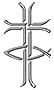 	St. Andrew’s United Reformed Church	Montpellier Street, Cheltenham, GL50 1SP						The local venue for: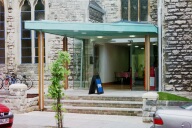 ConcertsMeetingsReceptionsBirthday PartiesExhibitionsDancesHiring ConditionsHall ChargesBooking FormChurch & Halls Bookings ContactMrs Edith BlackSt Andrew’s URCGL50 1SPTelephone:	01242 583001E mail:	standrews.bookings@urcic.org.ukWebsite:	www.urcic.org.ukSt. Andrew’s United Reformed ChurchCONDITIONS OF HIRINGThe Elders reserve the right to refuse any application for a hiring and are not obliged to disclose the reason for so doing.1.	Applicants must be over 21 years of age and they may not sponsor any event for anyone 	under 21.2.	All functions must finish by 11.30pm.3.	A booking is held as firm once the signed hire form and deposit have been received.A deposit must be received within 7 days of provisional booking being agreed, including a refundable deposit if requested, in response to enquiry.4.	A returnable security deposit may be required at the discretion of the Church.5.	The full hire fee must be paid not less than seven days before the function.6.	In the event of a cancellation by the hirer the deposit is not returnable unless four weeks 	notice is given and a re-let is obtained.7.	The hire charges are shown on the following page.8.	Unless special arrangements are made, keys are obtained from the Booking Contact not more than one hour before the hiring and returnable to the Booking Contact immediately after it.9.	During the hiring:	a)	The hirer accepts responsibility for the areas hired and any claims arising from the 		Activities in or use of those areas of the premises (except in so far as such claims properly arising 	from the responsibilities of the Church).  The hirer will take reasonable steps to safeguard those 	parts of the premises not in use but accessible as a result of the hiring.  Hirers should have 	liability insurance cover and may need to evidence such cover in advance.	b)	The hirer must make himself/herself aware of the Fire Actions applicable to the premises (see 	notices in the halls).  Flammable matter in amounts creating a risk is not to be brought onto the 	premises.  Emergency exists must be kept clear.	c) 	The heating and electrical installations must not be interfered with or added to in any way.  	Any equipment brought in by the hirer must be sound and safe.10.	No drinks (whether alcoholic or not) or glasses may be brought onto the premises for 	the function 	without prior agreement.  A self service drinks machine is available in the Gallery.11.	The hirer must remove all scenery, effects, decorations and rubbish, leaving the premises 	safe and clean, as he or she would expect to find them.  Brushes and mops 	etc are in the kitchen 	and a large bin is at the rear of the hall.  A vacuum cleaner is available from the second 	cupboard in the Mews Room.  Furniture must be put back in its place as found, lights and 	water taps turned off and door and windows secured.12.	The provision of crockery, cutlery and glasses is the responsibility of the hirer.13.	Hirers are expected to clean up after use of the premises as set out in 11 above.  If the 	hired areas are left in an unacceptable condition or rubbish is not removed, a surcharge of 	cleaning will be imposed and deducted from any deposits or charged as extras.14.	Notices and decorations may be attached with blu-tack to any gloss surface except windows and glass.  Staples, drawing pins, adhesive tape, or anything that may damage surfaces 	are not allowed.15.	The Elders reserve the right of entry at any time.16.	The hirer and any caterer must comply with the Food Safety Act 1990 and related regulations 	as may be amended.  (The Industry Guide to Good Hygiene Practice, published by HMSO, 	sets it all out.  It is also the hirer’s responsibility to ensure compliance with other relevant 	Regulations, etc access for disabled people, protection of children and young people etc.17.	The provision of a “Performing Rights Society Licence” (or other intellectual property 	rights 	permission if required) is the responsibility of the hirer.18.	Stewarding and security of the event is the responsibility of the hirer and church assistance incurs an extra charge.19.	Smoking is not allowed in any part of the building or its environs.St Andrew’s United Reformed Church, CheltenhamHire ChargesSession Times (minimum example periods available to one-off hirers):Morning – 9 am to 1pmAfternoon – 2 pm to 6 pmEvening – 7pm to 11pm (premises MUST be vacated by 11.30pm)Hire Rates per Session:The Church (subject to availability and appropriateness of use)                         		£100Montpellier Hall								£80Garden Room (full room rate) 							£65Garden Room (part room)							£40Mews Room								£40Additional facilities in conjunction with room hireUse of kitchen (for tea, coffee, refreshments only)					£25Use of kitchen (for meals) – subject to additional deposit	            			£50Hire of Grand Piano or Organ (per session)					£30Hire of Audio Visual equipment (per session)					£30Refundable deposit (in case of time overruns, damage & extra cleaning)		£50Notes:A 10% discount is available to Church Members, registered charities or community organisations and for regular daily/weekly hiring’s.An extra discount will be offered if more than one room is hired for the same session.Deposits required to confirm bookings, plus a refundable deposit if requested of hirer.Payment for regular bookings must be made by standing order/BACS.It is the responsibility of the hirer to arrange for the piano to be tuned.  We recommend Peter Newham – tel: 01242 570388. Security requirements recommended include locking the main door once all participants have arrived to avoid unwelcome “guests” entering the premises and disrupting your activities.See also terms and conditions for deposit and other details.For further information and terms and any special terms and conditions please contact:Mrs Edith BlackTel: 01242 583001Email; standrews.bookings@urcic.org.ukSt Andrew’s United Reformed Church, CheltenhamSize of rooms	Church sanctuary	North (rear) door (inner) to first step on stage	14.43m	Stage (including steps)					  5.05m	Width							12.00m	Seating Capacity – over 200 with balcony	Pew Seats moveable	AV equipment & screen  	Montpellier Hall	From street window to kitchen hatch			15.00m	Width							  7.23m	Seating Capacity – meeting 110 	Seating Capacity – dining 80	Stacking tables & chairs in store off Hall	AV equipment & screen, blackout possible  	Garden Room	Full length						10.08m	Width							  5.80m	Seating Capacity – up to 50 	Seating Capacity – dining 40		Tables & chairs kept in room	AV screen, blackout possible	Mews Room	Length							  4.00m	Width							  5.08m	Seating Capacity – maximum 20, best 12	Tables & chairs kept in roomInformation as at March 2016 AMPMEveningTotal HireCharge (£)The ChurchMontpellier HallGarden Room (east)Garden Room (west)Garden Room (all)Mews RoomComplete FacilityKitchenRefundable depositIf you wish to hire the Piano/Organ/AV please indicateIf you wish to hire the Piano/Organ/AV please indicateIf you wish to hire the Piano/Organ/AV please indicateIf you wish to hire the Piano/Organ/AV please indicateTotal Hire Charge